				  									 Instituto Politécnico de Beja 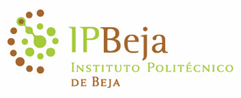 Rua Pedro Soares, S/N Campus do IPBeja, Apartado 6155		 7800-295 Beja| PORTUGAL Tel: +351 284 314 400 | Fax: +351 284 314 401 E-mail: geral@ipbeja.pt NIF: 680 038 671 www.ipbeja.pt TERMO DE CONCLUSÃO NO PROJETO U-BIKENome:____________________________________________________, numero da bicicleta utilizada:___________ Declara que concluiu a sua participação no projeto U-Bike do IPBeja.Mais declara, que assistiu à verificação técnica da bicicleta por parte dos serviços do IPBeja e que o equipamento não apresenta sinais de utilização abusiva.Devolveu:CapaceteCadeadoCarregadorBeja, dia _____ de ________________. De 20_____.Assinatura __________________________________